关于MSF(中期学生反馈)服务的通知服务简介　  学校教师发展中心为全校教师提供中期学生反馈（MSF: Midterm students Feedback）服务，其宗旨是帮助教师发现课堂教学中的问题、寻求解决问题的办法，从而提高自己的教学水平，改善课堂教学效果。服务流程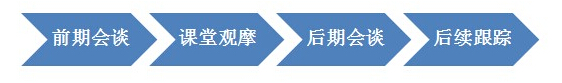 前期会谈 了解该课程和课堂的基本信息，告知教师MSF的具体做法，让教师了解整个过程，建立彼此信任的关系。课堂观摩 　　中心咨询员（教师发展促进者）去课堂进行观摩、录像（需由教师本人提出申请）、组织学生讨论并收集学生对课程和课堂的反馈信息。后期会谈 　　中心咨询员和教师约定一个面谈时间，就教师的真实课堂及学生的反馈意见，向教师提交调查报告，并和教师一起讨论改进教学和课堂效果的办法。后续跟踪 　　在学期的期末，中心咨询员将应教师需求，了解该课堂的改进情况，并将此信息直接反馈给教师。服务特色私密个性化服务 　　咨询员与教师的面谈以及学生的反馈意见等都是私密的，只对教师本人公开。收集真实反馈 　　通过第三方（教学发展促进者，即中心咨询员）进入课堂的方式，从学生那里收集到最真实、最集中的改进教学的建议。提供建议 教学发展中心在学生反馈的基础上形成分析报告后反馈给教师，再与教师一起讨论改进课堂教学的办法，从而使教师更有针对性的提高教学。MSF的五大优势MSF服务收集的信息可用于对当前教学的调整和改进。学生有机会帮助教师设计教育过程。此服务会针对教师特别的教学行为给出具体的意见和建议，而非一个总体的“教学质量”分数。教师可以问询教学中最深切相关的信息，甚至是征求批评,而不必担心有来自行政部门的负面影响。反馈信息直接交给教师而不是行政部门，避免了教师间的对比，可以消除一些由于外在因素引起的争议 。预约方式中期学生反馈服务采用网上报名，本次提供2个名额，请您于10月17日前，将“MSF服务报名回执表”通过校园门户发给付美老师，咨询专员将与您联系。报名回执MSF服务报名回执表姓  名学  院所授课程每周授课时间授课地点联系电话